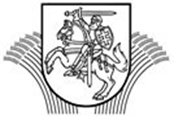 LIETUVOS RESPUBLIKOS ŽEMĖS ŪKIO MINISTRASĮSAKYMASDĖL ŽEMĖS ŪKIO MINISTRO 2018 M. GRUODŽIO 21 D. ĮSAKYMO NR. 3D-942 „DĖL VALSTYBĖS BIUDŽETO SPECIALIŲJŲ TIKSLINIŲ DOTACIJŲ, SKIRIAMŲ SAVIVALDYBIŲ BIUDŽETAMS ŽEMĖS ŪKIO MINISTERIJOS KURUOJAMAI VALSTYBINEI (VALSTYBĖS PERDUOTAI SAVIVALDYBĖMS) SAVIVALDYBĖS ERDVINIŲ DUOMENŲ RINKINIO TVARKYMO FUNKCIJAI ATLIKTI“ PAKEITIMO2021 m. gruodžio 22 d.  Nr. 3D-845VilniusP a k e i č i u 2021 m. valstybės biudžeto specialiųjų tikslinių dotacijų, skiriamų savivaldybių biudžetams Žemės ūkio ministerijos kuruojamai valstybinei (valstybės perduotai savivaldybėms) savivaldybės erdvinių duomenų rinkinio tvarkymo funkcijai atlikti, paskirstymo tarp savivaldybių sąrašą, patvirtintą Lietuvos Respublikos žemės ūkio ministro 2018 m. gruodžio 21 d. įsakymu Nr. 3D-942 „Dėl valstybės biudžeto specialiųjų tikslinių dotacijų, skiriamų savivaldybių biudžetams Žemės ūkio ministerijos kuruojamai valstybinei (valstybės perduotai savivaldybėms) savivaldybės erdvinių duomenų rinkinio tvarkymo funkcijai atlikti“:1. Pakeičiu 11 punktą ir jį išdėstau taip:2. Pakeičiu 38 punktą ir jį išdėstau taip:3. Pakeičiu 58 punktą ir jį išdėstau taip:Žemės ūkio ministras                                                                                        Kęstutis Navickas„11.Joniškio rajono00000“.„38.Raseinių rajono4 9204 9206 7684 92021 528“.„58.Vilniaus rajono37 16137 16128 6640102 986“.